Crikvenica, Novi, Vinodol: 10.10.2012.DAN UČITELJA PRIJEM KOD CRIKVENIČKOG GRADONAČELNIKACrikvenica je uzor u odgoju i školstvuCRIKVENICA » Gradonačelnik Crikvenice Damir Rukavina primio je povodom Dana učitelja odgojitelje, učitelje i profesore iz crikveničkog Dječjeg vrtića »Radost«, osnovnih škola Vladimira Nazora i Zvonka Cara te Srednje škole »Dr. Antuna Barca«. 
– Hvala vam na ustrajnosti, ljubavi i potpori koju svakodnevno pružate djeci, zahvalio se gradonačelnik Rukavina istaknuvši kvalitetan rad crikveničkih prosvjetnih djelatnika koji se kontinuirano prepoznaje na natjecanjima. Rukavina je istaknuo da crikveničko predškolstvo i školstvo mogu biti uzor drugima te podsjetio da je Grad ove godine pokrenuo produženi boravak, zadržao asistente u nastavi i počeo obnovu škole i vrtića u Jadranovu. Gradonačelnik je posebno čestitao dobitnicima županijskih nagrada za najboljeg odgojno-obrazovnog djelatnika, ravnatelju Srednje škole »Dr. Antuna Barca« Luki Kujundžiću te učitelju tehničke kulture u OŠ Zvonka Cara Ivi Tkalecu. Čestitke je zaslužio i vrtić »Radost« za Županijsku nagradu za najbolju odgojno-obrazovnu ustanovu.
U najveće crikveničke uspjehe spadaju osmo mjesto na europskom natjecanju u prometu osnovnoškolaca u režiji mentora Ive Tkaleca i učenika Marte Vukelić i Karla Jelenovića. Ista ekipa iz OŠ Zvonka Cara osvojila je naslov državnih prvaka. Za njih je gradonačelnik upriličio poseban prijem na kojem je mentor Ivo Tkalec zahvalio na podršci ravnateljici Desiree Pečaver na potpori. 
Državnog prvaka u informatici Igora Benedettija ima OŠ Vladimira Nazora. Njegova školska kolegica Chiara Horvat osvojila je titulu viceprvaka Hrvatske u natjecanju iz njemačkog jezika. OŠ Zvonka Cara odnosno Ivona Martinović osvojila je prvo mjesto na Lidranu. Ekipa OŠ Zvonka Cara izborila je 12. mjesto u Hrvatskoj u natjecanju iz tehničke kulture. Vrtić »Radost« je skupio šest uzastopnih pobjeda na Olimpijadi dječjih vrtića. 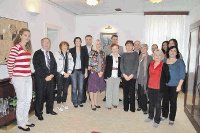 A. RAVLIĆ